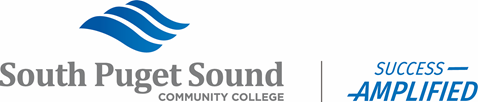 Submit your Expense Report within 30 days of completion of travel.  Navigation from FSCM/Finance:  Menu > Employee Self-Service > Travel and Expenses > Expense Reports > Create/ModifyFrom the Add a New Value tabEnter the Empl ID of the travelerClick the Add buttonFrom the Quick Start dropdown menuSelect “A Travel Authorization”Click the GO button.Click the Search buttonClick the Select button next to the Travel Authorization you would like to copy. Save your Expense ReportClick the “Save for Later” link in the upper right of the pageReview each expense lineUpdate amounts, as neededAttach receiptsConfirm Accounting DetailsApply a Cash AdvanceGo to the Actions dropdown from the upper right of the page. Select “Apply/View Cash Advance(s)”Click the GO buttonFind and select the Advance IDUpdate the Total Applied, if applicableClick the Add Cash Advance button to add an additional advanceClick the OK button when doneSubmit your Expense ReportClick the “Summary and Submit” link from the upper right of the page. If desired, click the View Printable Version to save a copy for your records. If desired, add NotesCheck the certification box. Click the Submit Expense Report button. Monitor ApprovalsClick the Expenses tile from your ctcLink Finance homepage. Click the My Expenses tile